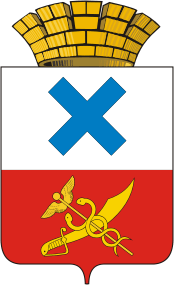 ПОСТАНОВЛЕНИЕ администрации Муниципального образованиягород Ирбитот  26  декабря 2018 года  № 2333 - ПАг. ИрбитОб организации работы «горячей линии» в администрации Муниципального образования город Ирбит по приему сообщений о незаконных надписях на фасадах зданий и сооружений.В   соответствии  с   Федеральным   законом  от 6 октября 2003 года № 131-ФЗ «Об общих принципах организации местного самоуправления в Российской Федерации», руководствуясь пунктом 7 статьи 30 Устава Муниципального образования город Ирбит, администрация Муниципального образования город ИрбитПОСТАНОВЛЯЕТ: 1. Организовать работу «горячей линии» в администрации Муниципального образования  город  Ирбит  по приему сообщений о незаконных   надписях   на  фасадах  зданий   и   сооружений по телефону 6-21-32, 112 круглосуточно.2. Исполняющему полномочия директора муниципального казенного учреждения Муниципального образования город Ирбит «Единая дежурно-диспетчерская  служба»  А.В. Новокрещенову  обеспечить принятие звонков и доведение полученной информации до организаций, ответственных за содержание фасадов зданий и сооружений.3. Настоящее постановление опубликовать в Ирбитской общественно-политической  газете  «Восход» и разместить на официальном интернет-портале администрации Муниципального образования  город  Ирбит. 4.  Контроль   за   исполнением   настоящего постановления возложить на первого заместителя главы администрации Муниципального образования город Ирбит С.С. Лобанова.Глава Муниципального образования  город Ирбит                                                                 Н.В. Юдин